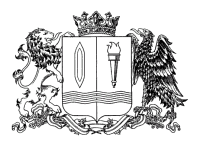 ДЕПАРТАМЕНТ ОБРАЗОВАНИЯ И НАУКИ ИВАНОВСКОЙ ОБЛАСТИОБЛАСТНОЕ ГОСУДАРСТВЕННОЕ БЮДЖЕТНОЕ ПРОФЕССИОНАЛЬНОЕ ОБРАЗОВАТЕЛЬНОЕ УЧРЕЖДЕНИЕ ИВАНОВСКИЙ КОЛЛЕДЖ ПИЩЕВОЙ ПРОМЫШЛЕННОСТИ (ОГБПОУ ИКПП)ПРИКАЗ «29» февраля 2024 года								№21/01-04	Об утверждении количества студентов на внебюджетной основе и стоимости обучения по основным Профессиональным образовательным программам ППКРС, ППССЗ по договорам на 2024-2025 учебный годВ целях удовлетворения спроса населения на получение образовательных услуг по основным профессиональным образовательным программам среднего профессионального образования в соответствии с Постановлением правительства Российской Федерации от 15 сентября 2020 г. № 1441 « Об утверждении правил оказания платных образовательных услуг», приказом Департамента образования Ивановской области от 16.09.2016 № 1638-0 «Об утверждении Порядка определения платы для физических и юридических лиц за услуги (работы), относящиеся к основным видам деятельности областных бюджетных учреждений, подведомственных Департаменту образования Ивановской области, оказываемые ими сверх установленного государственного задания, а также в случаях, определенных федеральными законами, в пределах установленного государственного задания на оказание государственных услуг», приказом Департамента образования и науки Ивановской области от 29 декабря 2023 года № 1566-О «Об утверждении нормативных затрат на оказание государственных услуг на 2024-2026 годы»,Приказываю:1. Установить стоимость обучения по договорам на оказание платных образовательных услуг сверх контрольных цифр приема по следующим основным профессиональным образовательным программам среднего профессионального образования:1.1 - программам подготовки квалифицированных рабочих и служащих (ППКРС) с 1 сентября 2024года.* - базовое образование - основное общее (9 классов)1.2 - программа подготовки специалистов среднего звено (ППССЗ) с 1 сентября 2024 года.* - базовое образование - основное общее (9 классов)2. При переводе учащихся, за счет средств физических или юридических лиц, на следующий курс обучения рассчитывать стоимость одного года обучения в 2024-2025 учебном году увеличением стоимости одного года обучения в 2025-2026 учебном году на величину инфляции 4,5%, не превышающую  уровень инфляции, утвержденный федеральным законом от 27.11.2023 г. № 540-ФЗ "О федеральном бюджете на 2024 год и на плановый период 2025 и 2026 годов".3. На основании Приказа Министерства Просвещения Российской Федерации от 02.09.2020 года №457 «Об утверждении порядка приема на обучение по программам среднего профессионального образования», в целях расширения возможностей граждан в получении образования в соответствии с законодательством Российской Федерации приемной комиссии организовать прием по профессиям, специальностям для обучения по образовательным программам среднего профессионального образования (программы подготовки квалифицированных рабочих, служащих, программы подготовки специалистов среднего звена) за счет средств физических и юридических лиц, в соответствии с планом приема на места с оплатой стоимости обучения (прилагается).4. Контроль за исполнением приказа оставляю за собой.И.о. директора							Т.В. ФокинаСогласовано:Заместитель директора по УМР ________________ /Фокина Т.В./Заместитель директора по УПР ________________ /Труфанова О.Е./Главный бухгалтер _______________ /Крылова Н.Н./Ответственный секретарь приемной комиссии: ___________/Журавлева В.А./Приложение 1 к приказу №21/01-07 от «29»_февраля__2024План приемапо профессиям и (или) укрупненным группам профессий для обучения по образовательным программам среднего профессионального образования (программы подготовки квалифицированных рабочих, служащих) на места с оплатой стоимости обучения за счет средств физических и юридических лиц на 2024/2025 учебный годПриложение 2к приказу №21/01-07 от «29»_февраля__2024План приемапо специальностям и (или) укрупненным группам специальностей для обучения по образовательным программам среднего профессионального образования (программы подготовки специалистов среднего звена) на места с оплатой стоимости обучения за счет средств физических и юридических лиц на 2024/205 учебный год№ п/пОсновная профессиональная образовательная программаОсновная профессиональная образовательная программаНормативный срок освоения ППКРССтоимостная группаСтоимость обученияСтоимость обучения№ п/пкод специальностинаименование специальностиНормативный срок освоения ППКРССтоимостная группаза один годза весь период освоения ППКРС143.01.09Повар, кондитер*3 г. 10 мес.191 700 руб.366 800 руб.219.01.18Аппаратчик оператор производства продуктов питания из растительного сырья*1 г. 10 мес.2108 400 руб.216 800 руб.№ п/пОсновная профессиональная образовательная программаОсновная профессиональная образовательная программаНормативный срок освоения ППКРССтоимостная группаСтоимость обученияСтоимость обучения№ п/пкод специальностинаименование специальностиНормативный срок освоения ППКРССтоимостная группаза один годза весь период освоения ППКРС119.02.11Технология продуктов питания из растительного сырья*3 г. 10 мес.266 200 руб.264 800 руб.219.02.12Технология продуктов питания животного происхождения*3 г. 10 мес.266 200руб.264 800 руб.343.02.17Технологии индустрии красоты2 г. 10 мес.256 100 руб.168 300 руб.№ п/пКод и наименование профессииФорма обученияНормативный срок освоения ППКРСЦифры приема1.43.01.09 Повар, кондитерочная3 г. 10 мес.182.19.01.18 Аппаратчик оператор производства продуктов питания из растительного сырьяочная1 г. 10 мес.10№ п/пКод и наименование профессииФорма обученияНормативный срок освоения ППКРСЦифры приема1.19.02.11 Технология продуктов питания из растительного сырьяочная3 г. 10 мес.52.19.02.12 Технология продуктов питания животного происхожденияочная3 г. 10 мес.53.43.02.17 Технологии индустрии красотыочная2 г. 10 мес.15